МБДОУ №5 «Степнячок»«Праздник осени»Праздник для старшей группы.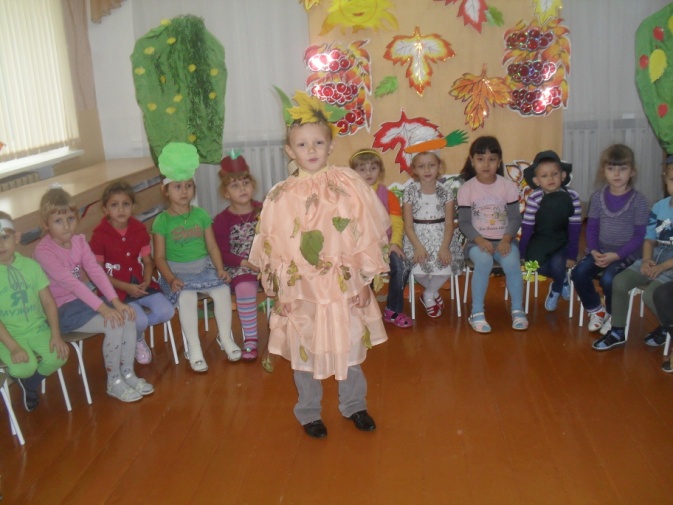 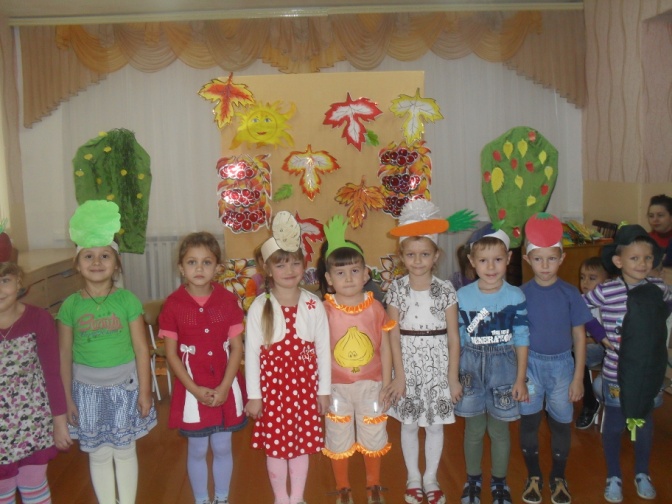 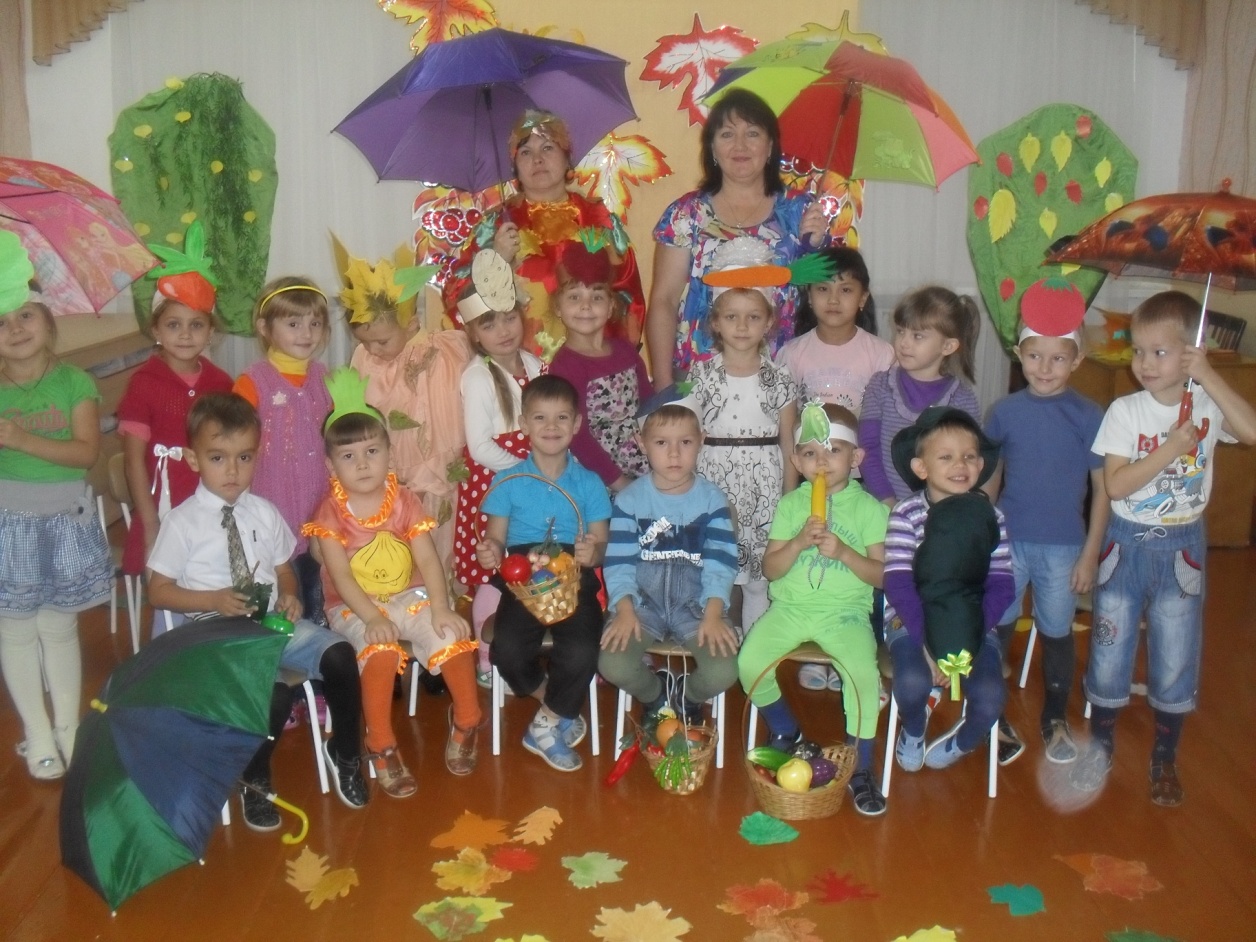 Выполнили: Муз. рук. М.В. ХныкинаВоспитатель Е.И.Шляхтина п. Акбулак2013г«Праздник осени»Праздник для старшей группы.Под музыку дети заходят в зал, усаживаются на места.1-й ребенок: Осень нас к себе на бал нынче пригласила.Чтоб никто не опоздал осень попросила.2-й ребенок: И вот мы здесь. Сверкает зал.Теплом согреты лица.Пришла пора открыть наш бал и в танце закружиться.Дети исполняют «Танец осенние дорожки»3-й ребенок: Но где же, Осень?Вдруг она забыла к нам дорогу?С делами, может быть,Замешкалась немножко?Ведущая. Давайте осень позовем,"Осень, тебя мы в гости ждем". А ну-ка, дружно!Все: "Осень, тебя мы в гости ждем".Входит Осень.Осень: Как вы славно веселитесь! Здравствуйте, друзья,В день осенний, в день чудесный Рада вас увидеть я.Ведущая: В платье золотистом Осень к нам явилась в зал,Как прекрасная царица – открывает бал.И возникает словно волшебство. Осенних красок и нарядов колдовство.Осень. Я дарю осенних красок букет, наряжаю деревья.Ведущая: Спасибо, Осень, что сейчас ты с нами,И даришь нам такую щедрость красок.Тебя мы славим песнями, стихами.Любуемся красой осенних сказок.Начнем мы, пожалуй, со стихов, согласны, ребята? Тогда смелей выходите…Дети читают стихи про осень.1 реб: В свой шатер волшебный и прекрасный Осень нас на праздник позвала.Из далеких и чудесных странствийСказку новую с собою принесла.2 реб. Тише… С нами Осень говорит.Слышишь,  листик под ногой шуршит.Зайка глупый серенький дрожит,Белка шишки с ёлки шелушитСлышишь? Частый дождик моросит.Тише… С нами Осень говорит!3.реб: На дворе листочки пожелтели,Лужицы укрылись тонким льдом.Паутинки тихо полетели,Заискрился иней серебром.4 реб: Ах, какое это чудо:Лес осенний, золотойИ слетают отовсюдуЛистья пестрою гурьбой.Ведущая: А после таких замечательных стихов и спеть можно. Ребята, готовы?Звучит песня "Осень, милая, шурши».Осень: Спасибо Вам за чудесные стихи и песни.А я хочу представить всем своих гостей.Аплодисментами встречаем свиту овощей!Овощи выходят в центр зала.Осень: Только с некоторых порЗатевают они спор.Чтобы не было там ссор,Выслушаем разговор?Сценка "Спор овощей"Овощи (хором): Кто из нас, из овощей, и вкусней, и нужней?                               Кто при всех болезнях будет всем полезней?Осень: Выскочил горошек - ну и хвастунишка!Горошек (весело): Я такой хороший зелененький мальчишка!Если только захочу, всех горошком угощу.Осень: От обиды покраснев, свекла проворчала:Свекла (важно): Дай сказать хоть слово мне,Выслушай сначала:Свеклу надо для борщаИ для винегрета.Кушай сам и угощай —Лучше свеклы нету!Капуста (перебивая): Ты уж, свекла, помолчи!Из капусты варят щи!А какие вкусныеПирожки капустные!Зайчики-плутишкиЛюбят кочерыжки.Угощу ребятокКочерыжкой сладкой.Огурец (задорно): Очень будете довольны,Съев огурчик малосольный!А уж свежий огуречикВсем понравится, конечно!На зубах хрустит, хрустит...Я могу вас угостить!Редиска: (скромно): Я — румяная редиска.Поклонюсь вам низко-низко.А хвалить себя зачем?Я и так известна всем!Морковь (кокетливо): Про меня рассказ не длинный.Кто не знает витамины?Пей всегда морковный сок и грызи морковку —Будешь ты тогда, дружок, крепким,сильным, ловким!Осень: Тут надулся помидор и промолвил строго:Помидор: Не болтай, морковка, вздор.Помолчи немного!Самый вкусный и приятныйУж, конечно, сок томатный!Осень: Витаминов много в нем.Мы его охотно пьем!У окна поставьте ящик,Поливайте только чаще,И тогда, как верный друг,К вам придет зеленый...Дети: Лук.Лук: Я — приправа в каждом блюдеИ всегда полезен людям.Угадали? Я ваш друг.Я — простой зеленый лук.Картошка: Я, картошка, так скромна,Слова не сказала.Но картошка всем нужна:И большим, и малым.Высыпает несколько клубней картошки.Осень: А давайте поиграем в игру "Собери картошку ложкой". Мне нужны по 5 человек от группы. Вот вам по корзинке и ложке. Тот, кто ложкой соберет больше картошки, тот и победил. Ну что, готовы? Тогда на старт, внимание, марш…Баклажан: Да, картошка всем нужна,А баклажанная икра так вкусна, полезна...Осень: Спор давно кончать пора, спорить бесполезно!Чтоб здоровым, сильным быть,Нужно овощи любитьВсе без исключенья!Ведущий. 1.Как на нашей грядкеВыросли загадки –Сочные да крупные,Вот такие круглые.Летом зеленеют,Осенью краснеют.  (Помидор кланяется. После каждой загадки аналогично кланяется соответствующий овощ)2.Расту на грядке я –Длинная, красная, хвостатая.(морковь)3.Бордовые, пузатые, как бочки,Сидят в земле поодиночке. (свекла)4.Сарафан на сарафан,Платьице на платьице.А как станешь раздевать,Досыта наплачешься.(лук)5.Неказиста, шишковата,А придет на стол она,Скажут весело ребята:"Ну рассыпчата, вкусна!" (картошка)6.Наши поросятки выросли на грядке,К солнышку бочком, хвостики крючком. (огурцы)Осень: (выносит корзину с фруктами и овощами)Сколько овощей и фруктов созрело на соленья и компоты. У меня их целая корзина.(высыпает на ковер) Ой, что же я наделала, все перепутала. Вы помогите мне ребята разложить мой урожай. Овощи на борщ, а фрукты на компот.Осень: Осенью часто идет дождик, а наши дети не грустят, когда идет дождь. А зажигательно танцуют"Исполняется "Танец с листочками".Осень: А после дождя остаются лужи с ними можно весело поиграть.Проводится игра "Лужи ".Ведущий: Спасибо тебе, осень, за красоту твою, за яркость красок, за бал, который ты для нас сегодня устроила. А мы на прощание хотим подарить тебе песню.Исполняется песня «Скворушка»Осень: Спасибо вам, дорогие гости, за то, что пришли на мой бал.Я желаю вам, чтобы вы  были здоровыми, сильными и веселыми.  До новых встреч!